ЗАБАЙКАЛЬСКИЙ КРАЙАГИНСКИЙ БУРЯТСКИЙ ОКРУГАДМИНИСТРАЦИЯ ГОРОДСКОГО ОКРУГА «ПОСЕЛОК АГИНСКОЕ»КОМИТЕТ ОБРАЗОВАНИЯЛенина ул., 43, пос. Агинское, 687000, тел.(30239) 3-46-04, факс (30239) 3-46-51, e-mail: obrazovanieaga@mail.ruОКПО 64766320, ОГРН 1107580000417, ИНН/КПП 8001016664/800101001ПРИКАЗОб участии МАОУ «Агинская СОШ №1» городского округа «Поселок Агинское» в апробации модели использования единых федеральных оценочных материаловВ соответствии с письмом Департамента развития педагогических кадров и контроля управления ресурсами Минпросвещения России №08-629 от 30.09.2019 ода, Приказом Министерства образования, науки и молодежной политики Забайкальского кря №985 от 03.10.2019 в целях участия в апробации модели использования единых федеральных оценочных материалов при оценке предметных и методических компетенций учителей (далее апробация Модели, ЕФОМ)  приказываю:назначить пунктом проведения исследования МАОУ «Агинская СОШ№1» городского округа «Поселок Агинское»;назначить организатором апробации Модели (лиц, ответственных за реализацию процедур апробации Модели в пункте проведения апробации) СэлмэгДашинимаевну, заместителя директора по УВР МАОУ «Агинская СОШ№1» городского округа «Поселок Агинское»;провести апробацию подходов и инструментария оценки предметных и методических компетенций учителей, обеспечивающих предметные результаты освоения обучающимися основной образовательной программы общего образования по учебным предметам: «Физика», «Химия», «Биология», «Астрономия» в срок установленный региональным куратором; контроль за исполнением данного приказа  возложить на ЖаповуДаримуПунсуковну, руководителя центра мониторинга и информационно-методического объединения ГО «Поселок Агинское»Председателькомитета             Е.Б.Нимацыренова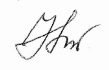 Исп. Жапова Д.П. Тел.8(30239)3-46-04«17» октября 2019 года№ 178/1